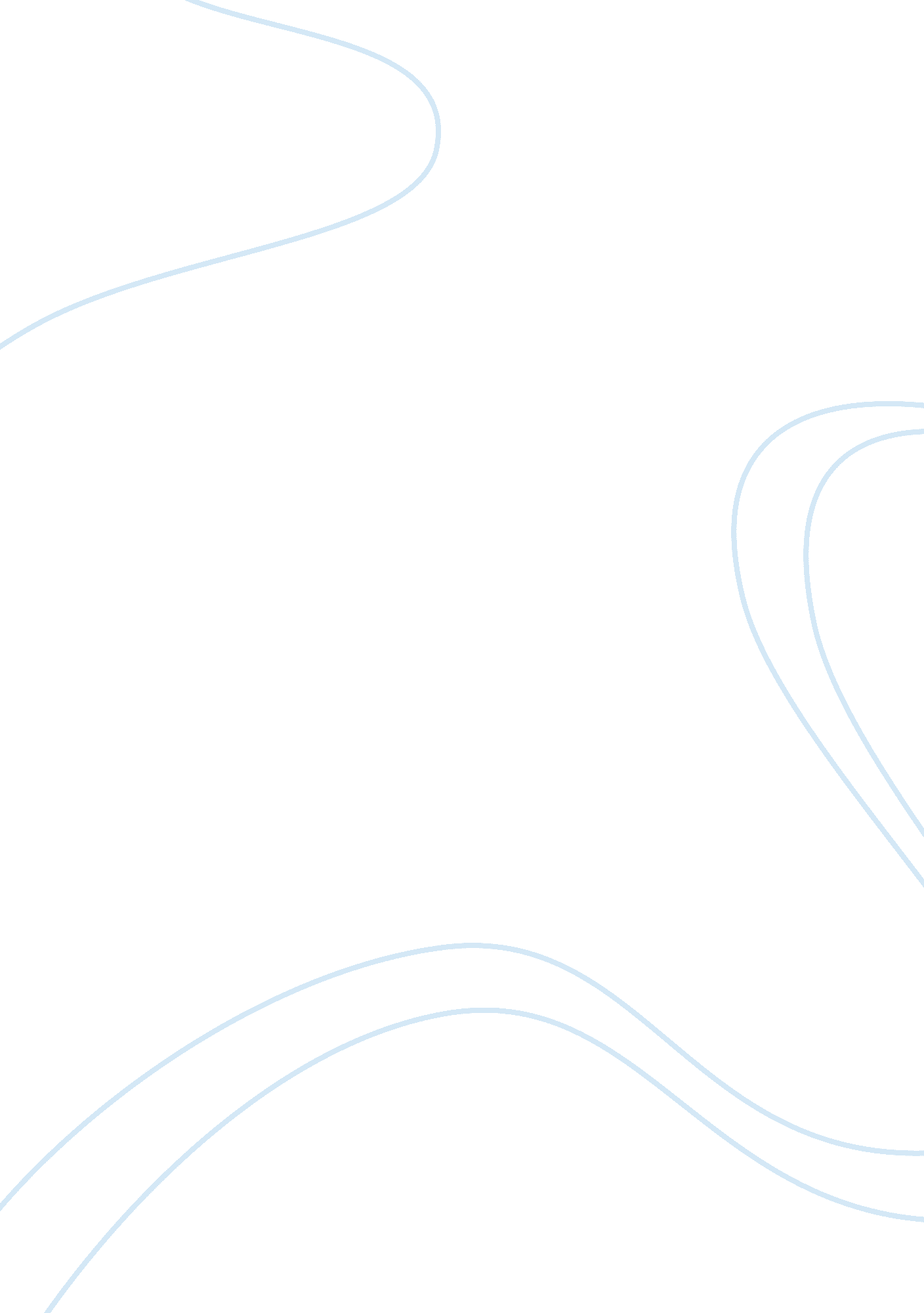 7 things you only learn from moving to the uk to study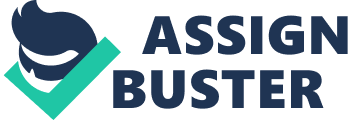 It goes without saying that leaving your home to study in a foreign country can be scary stuff – especially if you don’t speak the language. Yet all over the world, hundreds of thousands of students move to different countries for theireducation, and don’t look back! So what is it about moving to another country to study that is so attractiveWell Studying or living abroad is an experience of a lifetime. You learn more about yourself and the world than you ever have before, and possibly ever will again. So in case you’re tossing up whether or not tostudy abroad, we look at the 7 lessons that you will learn from moving to the UK to study. COMMUNICATION Believe it or not, it is perfectly possible to communicate without a speaking the common language. In fact, you can make friends with people even if you only speak a few words of their language or vice versa. Reach out and show people you mean to communicate. Making the effort to communicate certainly teaches you a great deal about how relationships and friendships work and howcommunicationis more than just the words we say. CONFIDENCE If you’re a naturally shy person you’ll soon discover that you are not as shy as you first thought. In fact, in the right circumstances, you can talk to anyone. From sheer necessity you will be forced to operate in an unfamiliarenvironment. There can be a lot of ego-boosting moments as you navigate the new and different successfully, and that lends new confidence to all of us. SELF-RELIANCE Before you move abroad, you probably have an extensive network offamilyand friends to help you out. Such a network is fantastic and will always be there for you, even if it’s only via phone and email. But living in a foreign country means you’ll likely learn that you can rely on yourself to get through tough times. You will soon discover that you can do it on your own. OPEN-MINDEDNESS If you have made the decision to move abroad, you probably have some degree of open-mindedness. However, in terms of experiences as simple asfood, you will no doubt learn to be even more open-minded and less judgemental about new things and the new people you meet. RESPECT AND UNDERSTAND OTHER CULTURES Every country is different. There is no better experience than living abroad to open your mind to other cultures and traditions. It’s often mind-blowing, personally enriching, and always a daily life lesson. YOU CAN DO IT! The number one thing you will learn from living in a foreign country is that if you put your mind to it, you can do anything! Before you move abroad, so many things sound so difficult — getting the right visa, learning a new language, fitting in to a differentculture— but once you’re there, nothing is as hard as it sounds. And this tends to spill over into all areas of your life. ASK FOR HELP There’s no shame in recognising that moving to another country is difficult, especially to study – learning to write academically in a whole different language is certainly a challenge. But Universities and lecturers understand this and will provide guidance to help bring you up to speed with what is required to come out of Uni with an incredible life-experience, and grade! If you do feellike you need some support with you studies, then speak to us at our site and we will show you how we can help you to pass your course with ease! 